家庭基礎 / 消費者として自立する第１章　消費行動を考える１　主体的な消費行動と契約２．「買う」ことは契約➊契約とは＜約束と契約の違い＞☆次の①～④の行為は契約といえる？いえない？① マンガ本を買う　（　いえる　・　いえない　）② コインロッカーに荷物を預ける　（　いえる　・　いえない　）③ コンビニでアルバイトする　（　いえる　・　いえない　）④ 電車に乗る　（　いえる　・　いえない　）＜契約の種類＞つまり・・・契約は、私たちの日常生活の基礎をなす重要な、⑤（　法律行為　）なのです。☆ 契約が成立したのはいつ？　① 口頭で「買う」と言い、それにお店の人が応じたとき　② 契約書を作り印鑑を押したとき　③ 代金を支払ったとき　④ 商品を受け取ったとき＜契約の際発生する債権（権利）・債務（義務）＞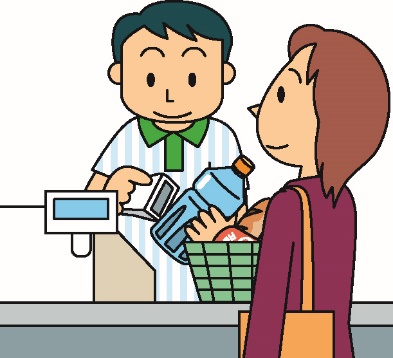 もし・・・消費者が買った品物の代金を支払わない、また店員が品物をお客さんに渡さないなど当事者が債権（債務）を実現しようとしない場合、その相手方は、国家権力（裁判所）の助けを得て、債権（債務）の実現をはかることができるようになっています。☆契約を取りやめることはできる？　① 自由に返品できる　② ８日以内なら返品できる　③ 返品はできないが、他のものと交換してもらえる　④ 返品するには販売店の同意が必要である（家庭基礎 / 消費者として自立する / ワークシート１）　　　　　　　契約書を作ってみよう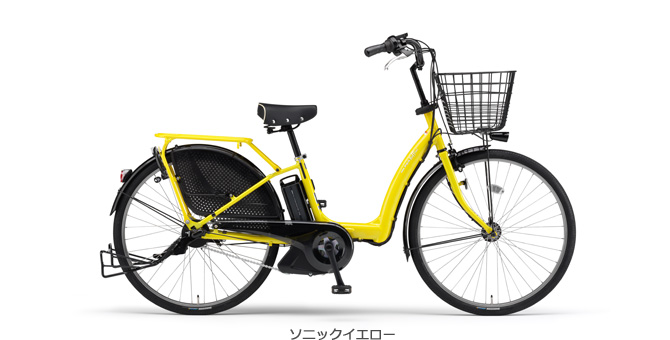 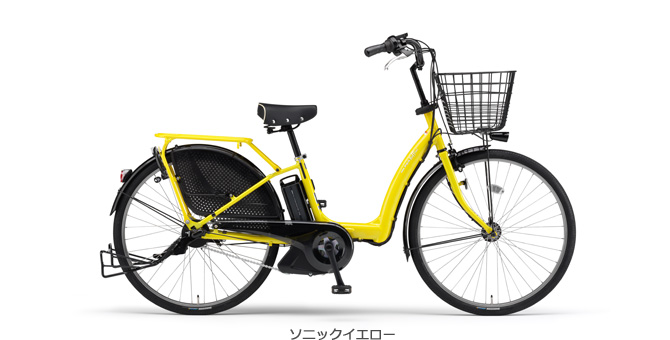 Ａさん、Ｂさんは「契約自由の原則」に基づき契約を結ぼうとしています。＜例＞・契約をするかしないかは当事者の自由意志で決められる ＝ ①（　締結自由　　）の原則・どんな相手と契約するかは当事者の自由 ＝ ②（　相手方自由　）の原則・契約内容をどんなものにするかは当事者の自由 ＝ ③（　　内容自由　　）の原則・契約の方法をどんなものにするかは当事者の自由 ＝ ④（　方法自由　　　）の原則契約は、口約束でも立派に成立しますが、後でトラブルを引き起こさないためにも、ＡさんとＢさんは契約書を作ることにしました。ＡさんとＢさんとの貸し借り貸についての契約書を作ってみよう1.Ａさん役とＢさん役を決めるＡさん　氏名（　　　　　　　　　　　）Ｂさん　氏名（　　　　　　　　　　　）２．契約書をつくるうえでのポイント(1)契約書の基本は①（　　誰が　　）②（　誰に対して　）③（　　何を　　）④（　　いつ　　）⑤（　　どこで　　）⑥（　どのようにして　）⑦（　どうする　　）をはっきりと書くこと。(2) 契約条項を書く際には「誰が」という⑧（　　主語　　）を絶対に忘れない。　　→　主語がないとトラブルになったときにその契約における権利・義務が誰のものなのか分からなくなるから。(3) 電動アシスト自転車の引渡しから返却にいたる過程において、起こりうるさまざまな事態を想定して、契約書の内容を考えること→　将来問題となるようなあいまいな部分を極力なくすこと３．契約書に書かなければならない内容を箇条書きにして書き出してみよう。（５分）（家庭基礎 / 消費者として自立する / ワークシート２）電動アシスト自転車賃貸借契約書ＡさんとＢさんは、次のとおり契約する。第1 条　→　第１条は、誰と誰がどんな内容の契約をするのかを書く。　※ 第２条以下からの契約書の書き方については、その内容の具体的条件等を書く第2 条　→　誰が誰に対して、いつ、どこで、どのように電動アシスト自転車をどのような状態で引き渡すのかについて書く。

第3 条　→　電動アシスト自転車が壊れた場合どうするのかについて書く。・誰が電動アシスト自転車の修理費などを負担するのか？　　　　　 ・不可抗力で電動アシスト自転車が壊れた場合や災害などに見舞われ電動アシスト自転車が壊れた場合はどうするのか？　第4 条　→　賃料の支払い期間について書く。
第5 条　→　お金（賃料）の支払い方法や支払いが遅れた場合について書く。第6 条　→　自転車を借りた人が、勝手に第三者（友人）などに貸してもいいのか？第7 条　→　賃料を支払わない、自転車を壊されたり、貸主（Ａさん）が不利にならないようにするためにはどうしたらいいだろう？第8 条　→　賃貸借期間が終了したら、誰が誰に対して、いつ、どこで、どのように電動アシスト自転車をどのような状態で引き取るのかについて書く。第9 条　→　第10 条　→　第11 条　→　以上のとおり契約が成立したので、本契約書2 通を作成し、各自署名押印のうえ、各1 通を所持する。年 　　月 　　日　　　賃貸人（Ａさん） 氏名 　　　　　　　　　　　　　　　　　　　　　　　賃借人（Ｂさん） 氏名　　　　　　　　　　　　　　　　 　　　　　　　（家庭基礎 / 消費者として自立する /）電動アシスト自転車賃貸借契約書人Ａを甲とし、人Ｂを乙とする。甲と乙は、次のとおり契約する。→　主語は契約書の中では、「甲」、「乙」のような略語を使う。第1 条　　　　※別紙には、自転車の型式とか製品番号、引渡す日や場所、賃貸借期間、損害賠償額、さらに振込先口座などを具体的に書く。第2 条　　　　※瑕疵（かし）・・あるべき品質や性能が欠如していること。欠陥。第3 条　　　　※善良な管理者の注意・・行為者の職業や地位に応じて期待される注意のこと。この場合の「善良」とは、いい人という意味ではない。第4 条第5 条　　　　※この条文の②は、賃料の振込みが遅れたときに備えている。第6 条第7 条※催告（さいこく）・・相手方に一定の行為を要求すること。第8 条第9 条第10 条第11 条※このような契約で紛争が生じると、どこで裁判をするかをめぐっても争いが生じることがある。この条文は紛争を早く解決するための予防的配慮の一つ。家庭基礎 / 消費者として自立する / ワークシート３）　　　　　　　振　り　返　り　シ　ー　ト１．契約書を作ってみて難しかったことは何だろう。あなたの考えをまとめよう。（２行以上書こう）２．契約書を作るうえで、大切なことは何だろう。あなたの考えをまとめよう。（２行以上書こう）３．以下の項目について自己評価をしよう。４．授業を通して、理解したことや感じたことをまとめよう。（２行以上書こう）約束契約①売買契約一方当事者が相手方に財産を移転することを約束し、その相手方がこれに対する代金を支払うことを約束する契約②賃貸借契約一方当事者が相手方にある物を使用させたり収益させたりすることを約束して、相手方はその物を使用したり収益したりすることに対して賃料を支払うことを約束する契約③雇用契約一方当事者が相手方に対して労働に従事することを約束し、相手方がその労働に対して報酬を与えることを約束する契約④旅客運送契約運送人が旅客を運送することを約し、相手方がその対価として運送賃を支払うことを約束する契約契約自由の原則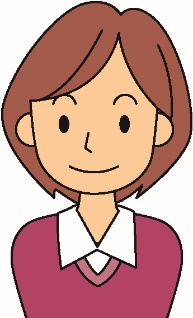 評　価　項　目Ａ よくできたＢ まあまあできたＣ あまりできなかったＡさんＢさん双方が納得のいく契約書を作ることができた。Ａ　　　　Ｂ　　　　Ｃ将来起こりうるさまざまな事態を想定し契約書を作ることができた。Ａ　　　　Ｂ　　　　Ｃ積極的に活動することができた。Ａ　　　　Ｂ　　　　Ｃ契約書を作る必要性について理解することができた。Ａ　　　　Ｂ　　　　Ｃ